Crise do Sistema ColonialParte importante da política mercantilista da Europa, o sistema colonial entrou em crise por conta de uma contradição: para explorar a colônia, a metrópole precisava desenvolvê-la; quanto mais a colônia se desenvolvia, mais se aproximava da independência.As metrópoles europeiasNos séculos XVI e XVII, o regime político dominante na Europa era o absolutismo ou Estado absolutista, governo exercido por monarcas que tinham poderes ilimitados.Com suas práticas mercantilistas fundamentadas no protecionismo e no monopólio, o Estado absolutista forneceu ao capital comercial os mercados de que este necessitava para sua consolidação social e econômica e a ascensão da burguesia.O fortalecimento da burguesia, no entanto, significou um conflito cada vez maior com as práticas intervencionistas que caracterizavam o absolutismo, pois estas limitavam a livre-concorrência e impediam o pleno desenvolvimento do capitalismo.No século XVIII, a situação finalmente chegou a um impasse. Até esse período, as pessoas tinham poder se tivessem títulos de nobreza, e não apenas dinheiro. Esse passou a ser o desafio da burguesia: deter não só o dinheiro, mas também o poder político.A partir do século XVIII, as metrópoles europeias e as colônias americanas atravessaram portanto uma verdadeira era de revoluções burguesas, como a Revolução Francesa e a Revolução Industrial, sendo que esta última representou a consolidação da supremacia da burguesia e do capitalismo.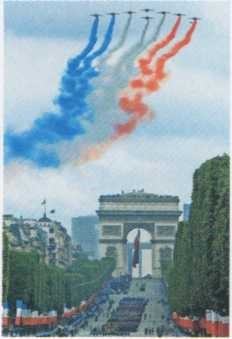 Na imagem ao lado, homenagem atual à Revolução Francesa (14 de julho de 1789), aludindo às cones da bandeira adotada pela França desde essa época e ao lema da revolução: o branco simboliza a igualdade, o azul, a liberdade, e o vermelho, a fraternidade.Com a transformação do mundo do trabalho e das relações sociais, fundamentada na produção industrial e no trabalho assalariado daí decorrentes, a produtividade cresceu: obtinham-se mais mercadorias em menos tempo de trabalho. Com isso, a Inglaterra, primeiro país a se industrializar, e, posteriormente, outros países europeus passaram a disputar mercados consumidores para suas manufaturas e mercados fornecedores de matérias-primas para suas indústrias, conflitando com os limites mercantilistas e propondo uma nova visão econômica, política e social: o liberalismo.Essas ideias contribuíram para uma nova orientação das práticas coloniais na América, auxiliando os movimentos que lutavam contra o pacto colonial.As colônias americanasPor definição, a função histórica das colônias no sistema colonial era complementar a economia das metrópoles, subordinando-se completamente às necessidades e aos interesses destas. Isso significava que a colônia deveria produzir excedentes comercializáveis nas metrópoles europeias, além de consumir as manufaturas elaboradas na metrópole.A comercialização desses excedentes na Europa fortalecia política e economicamente o Estado absolutista. Em contrapartida, enriquecia progressivamente as respectivas burguesias mercantis, as quais, com o tempo, passaram a questionar as limitações impostas pelo regime. A circulação de mercadorias praticada ao longo da Idade Moderna propiciou a acumulação de capital, indispensável ao desenvolvimento do sistema capitalista. O capital acumulado na atividade comercial permitiu o processo de industrialização e a consolidação de relações capitalistas na Europa.Até então, os Estados absolutistas e as respectivas burguesias mercantis haviam transferido o ônus da colonização e a produção de gêneros tropicais, como o açúcar, para o produtor colonial, preocupando-se apenas com a comercialização do produto.Apesar disso, durante os séculos XVI e XVII houve uma relativa harmonia entre os interesses das elites coloniais (as aristocracias rurais) e das burguesias dos Estados absolutistas da Europa. Mesmo com a política monopolista europeia e a exploração colonial, as colônias se desenvolveram.Quanto mais se desenvolviam as colônias, porém, mais se aprofundavam as medidas restritivas mercantilistas e a exploração exercida pelas metrópoles europeias. Com isso, o pacto colonial tonou-se insuportável para as populações coloniais e as elites nativas americanas.A Declaração de Independência dos EUA inspirou revoluçõesA Declaração de Independência dos Estados Unidos da América, fundamentada no espírito liberal-iluminista do século XVIII, serviu de referência histórica para a elaboração da Declaração dos Direitos do Homem e do Cidadão durante a Revolução Francesa (1789) e de inspiração para os movimentos emancipacionistas das outras colônias americanas.A crise portuguesa e o processo de independência do BrasilEmbora tenha acompanhado o processo europeu em linhas gerais, Portugal apresentou algumas particularidades nos séculos XVII e XVIII.A partir da União Ibérica – o período do domínio espanhol (1580-1640) -, da luta contra a presença holandesa no território colonial e, sobretudo, do declínio da produção do açúcar, decorrente da expulsão dos holandeses em 1654 e da concorrência de outras zonas fornecedoras, Portugal mergulhou em uma profunda crise econômico-financeira.O Tratado de Methuen, acordo comercial firmado entre os governos de Portugal e da Inglaterra, foi um exemplo notório da crise e da dependência econômica que o outrora poderoso país ibérico iria estabelecer com o governo e o capital ingleses.Em 1703, as partes assinaram o tratado, o qual determinava que a Inglaterra poderia vender seus tecidos com isenção de impostos alfandegários em Portugal, o mesmo acontecendo com o país luso ao vender seu vinho para os ingleses. Por isso, tal arranjo também ficou conhecido como Tratado dos Panos e Vinhos.Para a maioria dos historiadores, a consequência mais nefasta para Portugal foi o déficit na balança comercial com a Inglaterra, que levou grande parte do ouro produzido no Brasil para os ingleses ao longo do século XVIII. O ouro brasileiro ajudou a financiar, assim, a Revolução Industrial em curso na Inglaterra daquele período.Portugal controlou mais as colônias quando houve movimentos de emancipação. Até o século XIX, não havia projeto unificado de Brasil, as províncias pensavam regionalmente quando o assunto era independência.
Além disso, a palavra independência não tinha o mesmo significado para todos. Boa parte da elite colonial não se enxergava como brasileira, mas como portuguesa, por isso havia interesses “portugueses” conflitantes.O processo de independência do Brasil foi inevitável só após a volta de dom João a Portugal: as elites coloniais, agora em reino unido, não queriam perder o status nem os privilégios econômicos.E os portugueses em Portugal queriam a permanência de seus privilégios, agora com um governo mais liberal, submetido a uma Constituição. Mais uma vez, o rei se viu sem saída; desagradaria uma das partes “portuguesas” do reino.A permanência de dom Pedro no Brasil configurava um acordo com uma nova elite, que em parte defendia a união a Portugal. Poucos queriam uma separação efetiva.Assim, o acordo de dom Pedro com as elites coloniais garantiria uma independência sem revolução (em 7 de setembro de 1822) e, estranhamente, de uma colônia ainda comandada por membros da metrópole.